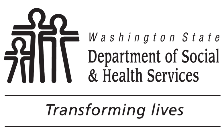 	AGING AND LONG-TERM SUPPORT ADMINISTRATION (ALTSA)	CONTINUING CARE RETIREMENT COMMUNITY (CCRC)	CCRC Registration Renewal Addendum	AGING AND LONG-TERM SUPPORT ADMINISTRATION (ALTSA)	CONTINUING CARE RETIREMENT COMMUNITY (CCRC)	CCRC Registration Renewal Addendum	AGING AND LONG-TERM SUPPORT ADMINISTRATION (ALTSA)	CONTINUING CARE RETIREMENT COMMUNITY (CCRC)	CCRC Registration Renewal Addendum	AGING AND LONG-TERM SUPPORT ADMINISTRATION (ALTSA)	CONTINUING CARE RETIREMENT COMMUNITY (CCRC)	CCRC Registration Renewal Addendum	AGING AND LONG-TERM SUPPORT ADMINISTRATION (ALTSA)	CONTINUING CARE RETIREMENT COMMUNITY (CCRC)	CCRC Registration Renewal Addendum1.	 NAME OF CCRC (LEGAL ENTITY AS REGISTERED WITH SECRETARY OF STATE, ATTACH ADDITIONAL SHEETS AS NEEDED)1.	 NAME OF CCRC (LEGAL ENTITY AS REGISTERED WITH SECRETARY OF STATE, ATTACH ADDITIONAL SHEETS AS NEEDED)1.	 NAME OF CCRC (LEGAL ENTITY AS REGISTERED WITH SECRETARY OF STATE, ATTACH ADDITIONAL SHEETS AS NEEDED)1.	 NAME OF CCRC (LEGAL ENTITY AS REGISTERED WITH SECRETARY OF STATE, ATTACH ADDITIONAL SHEETS AS NEEDED)1.	 NAME OF CCRC (LEGAL ENTITY AS REGISTERED WITH SECRETARY OF STATE, ATTACH ADDITIONAL SHEETS AS NEEDED)1.	 NAME OF CCRC (LEGAL ENTITY AS REGISTERED WITH SECRETARY OF STATE, ATTACH ADDITIONAL SHEETS AS NEEDED)1.	 NAME OF CCRC (LEGAL ENTITY AS REGISTERED WITH SECRETARY OF STATE, ATTACH ADDITIONAL SHEETS AS NEEDED)2.	 NAME FACILITY IS DOING BUSINESS AS2.	 NAME FACILITY IS DOING BUSINESS AS2.	 NAME FACILITY IS DOING BUSINESS AS2.	 NAME FACILITY IS DOING BUSINESS AS2.	 NAME FACILITY IS DOING BUSINESS AS2.	 NAME FACILITY IS DOING BUSINESS AS2.	 NAME FACILITY IS DOING BUSINESS AS3.PHYSICAL ADDRESS OF CCRC (DO NOT USE P.O. BOX)PHYSICAL ADDRESS OF CCRC (DO NOT USE P.O. BOX)PHYSICAL ADDRESS OF CCRC (DO NOT USE P.O. BOX)PHYSICAL ADDRESS OF CCRC (DO NOT USE P.O. BOX)PHYSICAL ADDRESS OF CCRC (DO NOT USE P.O. BOX)PHYSICAL ADDRESS OF CCRC (DO NOT USE P.O. BOX)3.CITY	STATE	ZIP CODE     	WA	     CITY	STATE	ZIP CODE     	WA	     CITY	STATE	ZIP CODE     	WA	     CITY	STATE	ZIP CODE     	WA	     CITY	STATE	ZIP CODE     	WA	     CITY	STATE	ZIP CODE     	WA	     4.	MAILING ADDRESS (IF DIFFERENT FROM ABOVE)	CITY	STATE	ZIP CODE4.	MAILING ADDRESS (IF DIFFERENT FROM ABOVE)	CITY	STATE	ZIP CODE4.	MAILING ADDRESS (IF DIFFERENT FROM ABOVE)	CITY	STATE	ZIP CODE4.	MAILING ADDRESS (IF DIFFERENT FROM ABOVE)	CITY	STATE	ZIP CODE4.	MAILING ADDRESS (IF DIFFERENT FROM ABOVE)	CITY	STATE	ZIP CODE4.	MAILING ADDRESS (IF DIFFERENT FROM ABOVE)	CITY	STATE	ZIP CODE4.	MAILING ADDRESS (IF DIFFERENT FROM ABOVE)	CITY	STATE	ZIP CODE5.	ATTACHED DOCUMENTS 	Check box(es) for any items that have changed since initial application or prior renewal addendum.  	Copies of residency agreements that the CCRC intends to use for the certification period.	Copy of disclosure statement that includes current information required by RCW 18.390.060 (you may include a complete new current disclosure statement or individual updated items for box(es) checked below):			A business address of CCRC; 		Names of individual or individuals who constitute the CCRC;  		Names of each of the officers, directors, trustees, or managing general partners of the legal entity with a description of each individual’s duties on behalf of the legal entity;		Type of ownership, names of the CCRC’s owner and operator, and the name of any affiliated facilities;		Names and business addresses of any individual with more than a 10 percent direct or indirect ownership or beneficial interest in the CCRC;		Description of each individual’s interest in or occupation with the CCRC;		The location and general description of the CCRC including:			The year the CCRC opened;			The location and number of living units, licensed assisted living facility beds, and nursing beds considered part of the CCRC;			Average annual occupancy rate for the prior three fiscal years for each type of unit or bed; and			Any other care facilities owned or operated by the owner of the CCRC.		An explanation of the CCRC’s policy regarding placement in off-site ALF and NH and the payment responsibilities of the CCRC and the resident in the event of off-site placement;		The number of residents who were placed off-site in the previous three years for assisted living and nursing home services due to lack of available capacity at the CCRC.		An explanation of all types of fees charged by the CCRC for application, initial entry, monthly, and any other fee required for residence, including:			Refund policies for each type of fee;			How each type of fee is determined; and			Current ranges for each type of fee.		Statement describing the CCRC’s policy for notifying residents for fee increases including the amount of prior notification that is provided;		Statement describing the CCRC’s policy related to changes in levels of care and any associated fees;			Statement describing the CCRC’s policy for termination of the contract, including the return of any fees or deposits pursuant to the residency agreements.			Description of services provided or proposed to be provided by the CCRC under the residency agreement including:					The extent to which care, long term care, or health-related services are provided.  If services are provided at a facility that is not certified as part of the CCRC’s campus, the disclosure statement must identify the location where the services are provided and any additional fees associated with those services;					Services made available by CCRC for additional charges.5.	ATTACHED DOCUMENTS 	Check box(es) for any items that have changed since initial application or prior renewal addendum.  	Copies of residency agreements that the CCRC intends to use for the certification period.	Copy of disclosure statement that includes current information required by RCW 18.390.060 (you may include a complete new current disclosure statement or individual updated items for box(es) checked below):			A business address of CCRC; 		Names of individual or individuals who constitute the CCRC;  		Names of each of the officers, directors, trustees, or managing general partners of the legal entity with a description of each individual’s duties on behalf of the legal entity;		Type of ownership, names of the CCRC’s owner and operator, and the name of any affiliated facilities;		Names and business addresses of any individual with more than a 10 percent direct or indirect ownership or beneficial interest in the CCRC;		Description of each individual’s interest in or occupation with the CCRC;		The location and general description of the CCRC including:			The year the CCRC opened;			The location and number of living units, licensed assisted living facility beds, and nursing beds considered part of the CCRC;			Average annual occupancy rate for the prior three fiscal years for each type of unit or bed; and			Any other care facilities owned or operated by the owner of the CCRC.		An explanation of the CCRC’s policy regarding placement in off-site ALF and NH and the payment responsibilities of the CCRC and the resident in the event of off-site placement;		The number of residents who were placed off-site in the previous three years for assisted living and nursing home services due to lack of available capacity at the CCRC.		An explanation of all types of fees charged by the CCRC for application, initial entry, monthly, and any other fee required for residence, including:			Refund policies for each type of fee;			How each type of fee is determined; and			Current ranges for each type of fee.		Statement describing the CCRC’s policy for notifying residents for fee increases including the amount of prior notification that is provided;		Statement describing the CCRC’s policy related to changes in levels of care and any associated fees;			Statement describing the CCRC’s policy for termination of the contract, including the return of any fees or deposits pursuant to the residency agreements.			Description of services provided or proposed to be provided by the CCRC under the residency agreement including:					The extent to which care, long term care, or health-related services are provided.  If services are provided at a facility that is not certified as part of the CCRC’s campus, the disclosure statement must identify the location where the services are provided and any additional fees associated with those services;					Services made available by CCRC for additional charges.5.	ATTACHED DOCUMENTS 	Check box(es) for any items that have changed since initial application or prior renewal addendum.  	Copies of residency agreements that the CCRC intends to use for the certification period.	Copy of disclosure statement that includes current information required by RCW 18.390.060 (you may include a complete new current disclosure statement or individual updated items for box(es) checked below):			A business address of CCRC; 		Names of individual or individuals who constitute the CCRC;  		Names of each of the officers, directors, trustees, or managing general partners of the legal entity with a description of each individual’s duties on behalf of the legal entity;		Type of ownership, names of the CCRC’s owner and operator, and the name of any affiliated facilities;		Names and business addresses of any individual with more than a 10 percent direct or indirect ownership or beneficial interest in the CCRC;		Description of each individual’s interest in or occupation with the CCRC;		The location and general description of the CCRC including:			The year the CCRC opened;			The location and number of living units, licensed assisted living facility beds, and nursing beds considered part of the CCRC;			Average annual occupancy rate for the prior three fiscal years for each type of unit or bed; and			Any other care facilities owned or operated by the owner of the CCRC.		An explanation of the CCRC’s policy regarding placement in off-site ALF and NH and the payment responsibilities of the CCRC and the resident in the event of off-site placement;		The number of residents who were placed off-site in the previous three years for assisted living and nursing home services due to lack of available capacity at the CCRC.		An explanation of all types of fees charged by the CCRC for application, initial entry, monthly, and any other fee required for residence, including:			Refund policies for each type of fee;			How each type of fee is determined; and			Current ranges for each type of fee.		Statement describing the CCRC’s policy for notifying residents for fee increases including the amount of prior notification that is provided;		Statement describing the CCRC’s policy related to changes in levels of care and any associated fees;			Statement describing the CCRC’s policy for termination of the contract, including the return of any fees or deposits pursuant to the residency agreements.			Description of services provided or proposed to be provided by the CCRC under the residency agreement including:					The extent to which care, long term care, or health-related services are provided.  If services are provided at a facility that is not certified as part of the CCRC’s campus, the disclosure statement must identify the location where the services are provided and any additional fees associated with those services;					Services made available by CCRC for additional charges.5.	ATTACHED DOCUMENTS 	Check box(es) for any items that have changed since initial application or prior renewal addendum.  	Copies of residency agreements that the CCRC intends to use for the certification period.	Copy of disclosure statement that includes current information required by RCW 18.390.060 (you may include a complete new current disclosure statement or individual updated items for box(es) checked below):			A business address of CCRC; 		Names of individual or individuals who constitute the CCRC;  		Names of each of the officers, directors, trustees, or managing general partners of the legal entity with a description of each individual’s duties on behalf of the legal entity;		Type of ownership, names of the CCRC’s owner and operator, and the name of any affiliated facilities;		Names and business addresses of any individual with more than a 10 percent direct or indirect ownership or beneficial interest in the CCRC;		Description of each individual’s interest in or occupation with the CCRC;		The location and general description of the CCRC including:			The year the CCRC opened;			The location and number of living units, licensed assisted living facility beds, and nursing beds considered part of the CCRC;			Average annual occupancy rate for the prior three fiscal years for each type of unit or bed; and			Any other care facilities owned or operated by the owner of the CCRC.		An explanation of the CCRC’s policy regarding placement in off-site ALF and NH and the payment responsibilities of the CCRC and the resident in the event of off-site placement;		The number of residents who were placed off-site in the previous three years for assisted living and nursing home services due to lack of available capacity at the CCRC.		An explanation of all types of fees charged by the CCRC for application, initial entry, monthly, and any other fee required for residence, including:			Refund policies for each type of fee;			How each type of fee is determined; and			Current ranges for each type of fee.		Statement describing the CCRC’s policy for notifying residents for fee increases including the amount of prior notification that is provided;		Statement describing the CCRC’s policy related to changes in levels of care and any associated fees;			Statement describing the CCRC’s policy for termination of the contract, including the return of any fees or deposits pursuant to the residency agreements.			Description of services provided or proposed to be provided by the CCRC under the residency agreement including:					The extent to which care, long term care, or health-related services are provided.  If services are provided at a facility that is not certified as part of the CCRC’s campus, the disclosure statement must identify the location where the services are provided and any additional fees associated with those services;					Services made available by CCRC for additional charges.5.	ATTACHED DOCUMENTS 	Check box(es) for any items that have changed since initial application or prior renewal addendum.  	Copies of residency agreements that the CCRC intends to use for the certification period.	Copy of disclosure statement that includes current information required by RCW 18.390.060 (you may include a complete new current disclosure statement or individual updated items for box(es) checked below):			A business address of CCRC; 		Names of individual or individuals who constitute the CCRC;  		Names of each of the officers, directors, trustees, or managing general partners of the legal entity with a description of each individual’s duties on behalf of the legal entity;		Type of ownership, names of the CCRC’s owner and operator, and the name of any affiliated facilities;		Names and business addresses of any individual with more than a 10 percent direct or indirect ownership or beneficial interest in the CCRC;		Description of each individual’s interest in or occupation with the CCRC;		The location and general description of the CCRC including:			The year the CCRC opened;			The location and number of living units, licensed assisted living facility beds, and nursing beds considered part of the CCRC;			Average annual occupancy rate for the prior three fiscal years for each type of unit or bed; and			Any other care facilities owned or operated by the owner of the CCRC.		An explanation of the CCRC’s policy regarding placement in off-site ALF and NH and the payment responsibilities of the CCRC and the resident in the event of off-site placement;		The number of residents who were placed off-site in the previous three years for assisted living and nursing home services due to lack of available capacity at the CCRC.		An explanation of all types of fees charged by the CCRC for application, initial entry, monthly, and any other fee required for residence, including:			Refund policies for each type of fee;			How each type of fee is determined; and			Current ranges for each type of fee.		Statement describing the CCRC’s policy for notifying residents for fee increases including the amount of prior notification that is provided;		Statement describing the CCRC’s policy related to changes in levels of care and any associated fees;			Statement describing the CCRC’s policy for termination of the contract, including the return of any fees or deposits pursuant to the residency agreements.			Description of services provided or proposed to be provided by the CCRC under the residency agreement including:					The extent to which care, long term care, or health-related services are provided.  If services are provided at a facility that is not certified as part of the CCRC’s campus, the disclosure statement must identify the location where the services are provided and any additional fees associated with those services;					Services made available by CCRC for additional charges.5.	ATTACHED DOCUMENTS 	Check box(es) for any items that have changed since initial application or prior renewal addendum.  	Copies of residency agreements that the CCRC intends to use for the certification period.	Copy of disclosure statement that includes current information required by RCW 18.390.060 (you may include a complete new current disclosure statement or individual updated items for box(es) checked below):			A business address of CCRC; 		Names of individual or individuals who constitute the CCRC;  		Names of each of the officers, directors, trustees, or managing general partners of the legal entity with a description of each individual’s duties on behalf of the legal entity;		Type of ownership, names of the CCRC’s owner and operator, and the name of any affiliated facilities;		Names and business addresses of any individual with more than a 10 percent direct or indirect ownership or beneficial interest in the CCRC;		Description of each individual’s interest in or occupation with the CCRC;		The location and general description of the CCRC including:			The year the CCRC opened;			The location and number of living units, licensed assisted living facility beds, and nursing beds considered part of the CCRC;			Average annual occupancy rate for the prior three fiscal years for each type of unit or bed; and			Any other care facilities owned or operated by the owner of the CCRC.		An explanation of the CCRC’s policy regarding placement in off-site ALF and NH and the payment responsibilities of the CCRC and the resident in the event of off-site placement;		The number of residents who were placed off-site in the previous three years for assisted living and nursing home services due to lack of available capacity at the CCRC.		An explanation of all types of fees charged by the CCRC for application, initial entry, monthly, and any other fee required for residence, including:			Refund policies for each type of fee;			How each type of fee is determined; and			Current ranges for each type of fee.		Statement describing the CCRC’s policy for notifying residents for fee increases including the amount of prior notification that is provided;		Statement describing the CCRC’s policy related to changes in levels of care and any associated fees;			Statement describing the CCRC’s policy for termination of the contract, including the return of any fees or deposits pursuant to the residency agreements.			Description of services provided or proposed to be provided by the CCRC under the residency agreement including:					The extent to which care, long term care, or health-related services are provided.  If services are provided at a facility that is not certified as part of the CCRC’s campus, the disclosure statement must identify the location where the services are provided and any additional fees associated with those services;					Services made available by CCRC for additional charges.5.	ATTACHED DOCUMENTS 	Check box(es) for any items that have changed since initial application or prior renewal addendum.  	Copies of residency agreements that the CCRC intends to use for the certification period.	Copy of disclosure statement that includes current information required by RCW 18.390.060 (you may include a complete new current disclosure statement or individual updated items for box(es) checked below):			A business address of CCRC; 		Names of individual or individuals who constitute the CCRC;  		Names of each of the officers, directors, trustees, or managing general partners of the legal entity with a description of each individual’s duties on behalf of the legal entity;		Type of ownership, names of the CCRC’s owner and operator, and the name of any affiliated facilities;		Names and business addresses of any individual with more than a 10 percent direct or indirect ownership or beneficial interest in the CCRC;		Description of each individual’s interest in or occupation with the CCRC;		The location and general description of the CCRC including:			The year the CCRC opened;			The location and number of living units, licensed assisted living facility beds, and nursing beds considered part of the CCRC;			Average annual occupancy rate for the prior three fiscal years for each type of unit or bed; and			Any other care facilities owned or operated by the owner of the CCRC.		An explanation of the CCRC’s policy regarding placement in off-site ALF and NH and the payment responsibilities of the CCRC and the resident in the event of off-site placement;		The number of residents who were placed off-site in the previous three years for assisted living and nursing home services due to lack of available capacity at the CCRC.		An explanation of all types of fees charged by the CCRC for application, initial entry, monthly, and any other fee required for residence, including:			Refund policies for each type of fee;			How each type of fee is determined; and			Current ranges for each type of fee.		Statement describing the CCRC’s policy for notifying residents for fee increases including the amount of prior notification that is provided;		Statement describing the CCRC’s policy related to changes in levels of care and any associated fees;			Statement describing the CCRC’s policy for termination of the contract, including the return of any fees or deposits pursuant to the residency agreements.			Description of services provided or proposed to be provided by the CCRC under the residency agreement including:					The extent to which care, long term care, or health-related services are provided.  If services are provided at a facility that is not certified as part of the CCRC’s campus, the disclosure statement must identify the location where the services are provided and any additional fees associated with those services;					Services made available by CCRC for additional charges.12.	ATTACHED DOCUMENTS (CHECK BOX) (CONTINUED)		Summary of Financials			Copies of the CCRC’s two most recent annual audited financial statements prepared in accordance with generally accepted accounting principles by a certified public accountant not more than 18 months prior to the date that the CCRC applied for current registration.			Payment 			Registration fee:    $90012.	ATTACHED DOCUMENTS (CHECK BOX) (CONTINUED)		Summary of Financials			Copies of the CCRC’s two most recent annual audited financial statements prepared in accordance with generally accepted accounting principles by a certified public accountant not more than 18 months prior to the date that the CCRC applied for current registration.			Payment 			Registration fee:    $90012.	ATTACHED DOCUMENTS (CHECK BOX) (CONTINUED)		Summary of Financials			Copies of the CCRC’s two most recent annual audited financial statements prepared in accordance with generally accepted accounting principles by a certified public accountant not more than 18 months prior to the date that the CCRC applied for current registration.			Payment 			Registration fee:    $90012.	ATTACHED DOCUMENTS (CHECK BOX) (CONTINUED)		Summary of Financials			Copies of the CCRC’s two most recent annual audited financial statements prepared in accordance with generally accepted accounting principles by a certified public accountant not more than 18 months prior to the date that the CCRC applied for current registration.			Payment 			Registration fee:    $90012.	ATTACHED DOCUMENTS (CHECK BOX) (CONTINUED)		Summary of Financials			Copies of the CCRC’s two most recent annual audited financial statements prepared in accordance with generally accepted accounting principles by a certified public accountant not more than 18 months prior to the date that the CCRC applied for current registration.			Payment 			Registration fee:    $90012.	ATTACHED DOCUMENTS (CHECK BOX) (CONTINUED)		Summary of Financials			Copies of the CCRC’s two most recent annual audited financial statements prepared in accordance with generally accepted accounting principles by a certified public accountant not more than 18 months prior to the date that the CCRC applied for current registration.			Payment 			Registration fee:    $90012.	ATTACHED DOCUMENTS (CHECK BOX) (CONTINUED)		Summary of Financials			Copies of the CCRC’s two most recent annual audited financial statements prepared in accordance with generally accepted accounting principles by a certified public accountant not more than 18 months prior to the date that the CCRC applied for current registration.			Payment 			Registration fee:    $900Managerial Attestation – Disclosure NotificationManagerial Attestation – Disclosure NotificationManagerial Attestation – Disclosure NotificationManagerial Attestation – Disclosure NotificationManagerial Attestation – Disclosure NotificationManagerial Attestation – Disclosure NotificationManagerial Attestation – Disclosure NotificationI certify and declare under penalty of perjury that the following is true and correct:The CCRC is in compliance with the disclosure notification requirements listed in chapter 18.390.060 and that nothing has changed from the initial application other than the materials indicated by a check box above.  Copies of that updated information are enclosed with this addendum.And that:I am duly authorized to sign this attestation on behalf of the applicant.  I certify and declare under penalty of perjury that the following is true and correct:The CCRC is in compliance with the disclosure notification requirements listed in chapter 18.390.060 and that nothing has changed from the initial application other than the materials indicated by a check box above.  Copies of that updated information are enclosed with this addendum.And that:I am duly authorized to sign this attestation on behalf of the applicant.  I certify and declare under penalty of perjury that the following is true and correct:The CCRC is in compliance with the disclosure notification requirements listed in chapter 18.390.060 and that nothing has changed from the initial application other than the materials indicated by a check box above.  Copies of that updated information are enclosed with this addendum.And that:I am duly authorized to sign this attestation on behalf of the applicant.  I certify and declare under penalty of perjury that the following is true and correct:The CCRC is in compliance with the disclosure notification requirements listed in chapter 18.390.060 and that nothing has changed from the initial application other than the materials indicated by a check box above.  Copies of that updated information are enclosed with this addendum.And that:I am duly authorized to sign this attestation on behalf of the applicant.  I certify and declare under penalty of perjury that the following is true and correct:The CCRC is in compliance with the disclosure notification requirements listed in chapter 18.390.060 and that nothing has changed from the initial application other than the materials indicated by a check box above.  Copies of that updated information are enclosed with this addendum.And that:I am duly authorized to sign this attestation on behalf of the applicant.  I certify and declare under penalty of perjury that the following is true and correct:The CCRC is in compliance with the disclosure notification requirements listed in chapter 18.390.060 and that nothing has changed from the initial application other than the materials indicated by a check box above.  Copies of that updated information are enclosed with this addendum.And that:I am duly authorized to sign this attestation on behalf of the applicant.  I certify and declare under penalty of perjury that the following is true and correct:The CCRC is in compliance with the disclosure notification requirements listed in chapter 18.390.060 and that nothing has changed from the initial application other than the materials indicated by a check box above.  Copies of that updated information are enclosed with this addendum.And that:I am duly authorized to sign this attestation on behalf of the applicant.  DATEDATEDATEDATEPRINTED NAMESIGNATURESIGNATURECertificate of ApplicationCertificate of ApplicationCertificate of ApplicationCertificate of ApplicationCertificate of ApplicationCertificate of ApplicationCertificate of ApplicationI understand any registration granted pursuant to this application is nontransferable under RCW 18.390.030.I have provided all documentation of any changes from the original CCRC registry application.I understand that failure to accurately answer or fully complete the questions on this application, including all information required by chapter 18.390 RCW may result in denial of the application. I understand and agree that the information I give to the department will be used to verify the representations made in this application.  Any information I give to the department may be used by the department solely for this purpose.I understand that the department shall base its decision to issue a registration on the completeness of the renewal addendum. If an application is incomplete, the department shall inform the applicant and give the applicant the opportunity to supplement its submission.  I understand that if this renewal for CCRC registration on the department’s registry is denied, I may request an administrative fair hearing within 30 days of receiving the denial letter from DSHS.  I understand that a written request for fair hearing must be submitted to:  Office of Administrative Hearings, PO Box 42489, Olympia, Washington 98504-2489.  I understand any registration granted pursuant to this application is nontransferable under RCW 18.390.030.I have provided all documentation of any changes from the original CCRC registry application.I understand that failure to accurately answer or fully complete the questions on this application, including all information required by chapter 18.390 RCW may result in denial of the application. I understand and agree that the information I give to the department will be used to verify the representations made in this application.  Any information I give to the department may be used by the department solely for this purpose.I understand that the department shall base its decision to issue a registration on the completeness of the renewal addendum. If an application is incomplete, the department shall inform the applicant and give the applicant the opportunity to supplement its submission.  I understand that if this renewal for CCRC registration on the department’s registry is denied, I may request an administrative fair hearing within 30 days of receiving the denial letter from DSHS.  I understand that a written request for fair hearing must be submitted to:  Office of Administrative Hearings, PO Box 42489, Olympia, Washington 98504-2489.  I understand any registration granted pursuant to this application is nontransferable under RCW 18.390.030.I have provided all documentation of any changes from the original CCRC registry application.I understand that failure to accurately answer or fully complete the questions on this application, including all information required by chapter 18.390 RCW may result in denial of the application. I understand and agree that the information I give to the department will be used to verify the representations made in this application.  Any information I give to the department may be used by the department solely for this purpose.I understand that the department shall base its decision to issue a registration on the completeness of the renewal addendum. If an application is incomplete, the department shall inform the applicant and give the applicant the opportunity to supplement its submission.  I understand that if this renewal for CCRC registration on the department’s registry is denied, I may request an administrative fair hearing within 30 days of receiving the denial letter from DSHS.  I understand that a written request for fair hearing must be submitted to:  Office of Administrative Hearings, PO Box 42489, Olympia, Washington 98504-2489.  I understand any registration granted pursuant to this application is nontransferable under RCW 18.390.030.I have provided all documentation of any changes from the original CCRC registry application.I understand that failure to accurately answer or fully complete the questions on this application, including all information required by chapter 18.390 RCW may result in denial of the application. I understand and agree that the information I give to the department will be used to verify the representations made in this application.  Any information I give to the department may be used by the department solely for this purpose.I understand that the department shall base its decision to issue a registration on the completeness of the renewal addendum. If an application is incomplete, the department shall inform the applicant and give the applicant the opportunity to supplement its submission.  I understand that if this renewal for CCRC registration on the department’s registry is denied, I may request an administrative fair hearing within 30 days of receiving the denial letter from DSHS.  I understand that a written request for fair hearing must be submitted to:  Office of Administrative Hearings, PO Box 42489, Olympia, Washington 98504-2489.  I understand any registration granted pursuant to this application is nontransferable under RCW 18.390.030.I have provided all documentation of any changes from the original CCRC registry application.I understand that failure to accurately answer or fully complete the questions on this application, including all information required by chapter 18.390 RCW may result in denial of the application. I understand and agree that the information I give to the department will be used to verify the representations made in this application.  Any information I give to the department may be used by the department solely for this purpose.I understand that the department shall base its decision to issue a registration on the completeness of the renewal addendum. If an application is incomplete, the department shall inform the applicant and give the applicant the opportunity to supplement its submission.  I understand that if this renewal for CCRC registration on the department’s registry is denied, I may request an administrative fair hearing within 30 days of receiving the denial letter from DSHS.  I understand that a written request for fair hearing must be submitted to:  Office of Administrative Hearings, PO Box 42489, Olympia, Washington 98504-2489.  I understand any registration granted pursuant to this application is nontransferable under RCW 18.390.030.I have provided all documentation of any changes from the original CCRC registry application.I understand that failure to accurately answer or fully complete the questions on this application, including all information required by chapter 18.390 RCW may result in denial of the application. I understand and agree that the information I give to the department will be used to verify the representations made in this application.  Any information I give to the department may be used by the department solely for this purpose.I understand that the department shall base its decision to issue a registration on the completeness of the renewal addendum. If an application is incomplete, the department shall inform the applicant and give the applicant the opportunity to supplement its submission.  I understand that if this renewal for CCRC registration on the department’s registry is denied, I may request an administrative fair hearing within 30 days of receiving the denial letter from DSHS.  I understand that a written request for fair hearing must be submitted to:  Office of Administrative Hearings, PO Box 42489, Olympia, Washington 98504-2489.  I understand any registration granted pursuant to this application is nontransferable under RCW 18.390.030.I have provided all documentation of any changes from the original CCRC registry application.I understand that failure to accurately answer or fully complete the questions on this application, including all information required by chapter 18.390 RCW may result in denial of the application. I understand and agree that the information I give to the department will be used to verify the representations made in this application.  Any information I give to the department may be used by the department solely for this purpose.I understand that the department shall base its decision to issue a registration on the completeness of the renewal addendum. If an application is incomplete, the department shall inform the applicant and give the applicant the opportunity to supplement its submission.  I understand that if this renewal for CCRC registration on the department’s registry is denied, I may request an administrative fair hearing within 30 days of receiving the denial letter from DSHS.  I understand that a written request for fair hearing must be submitted to:  Office of Administrative Hearings, PO Box 42489, Olympia, Washington 98504-2489.  SIGNATURE OF OFFICER, DIRECTOR, MEMBER, ETC. OF APPLICANT OR DESIGNEESIGNATURE OF OFFICER, DIRECTOR, MEMBER, ETC. OF APPLICANT OR DESIGNEESIGNATURE OF OFFICER, DIRECTOR, MEMBER, ETC. OF APPLICANT OR DESIGNEESIGNATURE OF OFFICER, DIRECTOR, MEMBER, ETC. OF APPLICANT OR DESIGNEESIGNATURE OF OFFICER, DIRECTOR, MEMBER, ETC. OF APPLICANT OR DESIGNEESIGNATURE OF OFFICER, DIRECTOR, MEMBER, ETC. OF APPLICANT OR DESIGNEETITLELEGAL NAME OF INDIVIDUAL OR ENTITYLEGAL NAME OF INDIVIDUAL OR ENTITYLEGAL NAME OF INDIVIDUAL OR ENTITYLEGAL NAME OF INDIVIDUAL OR ENTITYLEGAL NAME OF INDIVIDUAL OR ENTITYLEGAL NAME OF INDIVIDUAL OR ENTITYPHONE NUMBERDATE SIGNEDDATE SIGNEDDATE SIGNEDCITY AND STATE WHERE SIGNEDCITY AND STATE WHERE SIGNEDCITY AND STATE WHERE SIGNEDEMAIL ADDRESS